MINISTÉRIO DA EDUCAÇÃO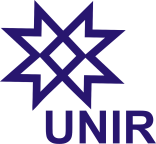 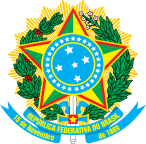 FUNDAÇÃO UNIVERSIDADE FEDERAL DE RONDÔNIANÚCLEO DE SAÚDEDEPARTAMENTO DE PSICOLOGIAPROGRAMA DE PÓS-GRADUAÇÃO EM PSICOLOGIAAPÊNDICE ETERMO DE RESPONSABILIDADE Eu, _____________________________________________________, CPF ____.____.____-____, RG ______________, afirmo serem verdadeiras as informações apresentadas, por mim, ao Programa de Pós Graduação- Mestrado Acadêmico em Psicologia para pleitear uma bolsa concedida pela FAPERO, de acordo com os termos do EDITAL Nº 02/2021/PPGE-UNIR e afirmo cumprimento das Portarias vigentes da CAPES, assumindo qualquer ação posterior ocasionada pela não veracidade das informações fornecidas ou infrações às Portarias. Porto Velho, _______de _____de _______________________________________________Assinatura